На основу члана 116. став 1.  Закона о јавним набавкама („Сл.гласник РС“ бр.124/2012, 14/2015 и 68/2015), Градска управа за инфраструктуру и развој  Града Ужица објављујеОБАВЕШТЕЊЕ О ЗАКЉУЧЕНОМ УГОВОРУ
Врста поступка: јавна набавка мале вредности  Врста предмета набавке: радовиОпис предмета набавке: Израда боксова за контејнереВрста наручиоца: градска и општинска управаИнтернет страница наручиоца: www.uzice.rs Редни број јавне набавке у плану набавки: 1.3.3Природа, обим, основна обележја, место извођења радова: извођење радова на изради боксова за контејнере; обим радова дефинисан предмером радова; место извођења радова: Град Ужице.Назив и ознака из општег речника набавке: бетонски радови – 45262300-4.Процењена вредност јавне набавке: 833.333 динара без ПДВ-аУговорена вредност јавне набавке: 729.900 динара без ПДВ-а                                                             875.880 динара са ПДВ-ом(Критеријум за доделу уговора: најнижа понуђена ценаБрој примљених понуда:4 (четири) понудеНајвиша понуђена цена: 828.141 динара без ПДВ-аНајнижа понуђена цена: 729.900 динара без ПДВ-аНајвиша понуђена цена код прихватљивих понуда: 828.141 динара без ПДВ-аНајнижа понуђена цена код прихватљивих понуда: 729.900 динара без ПДВ-аДео или вредност уговора који ће се извршити преко подизвођача: не наступа са подизвођачемДатум доношења одлуке о додели уговора: 22.04.2020. годинеДатум закључења уговора:  30.04.2020. годинеОсновни подаци о добављачу:  Самостална занатска радња КНЕЗ ПЛУС, Ужице, ул.Жеље Ђурића бр.20, кога заступа Радојка Кнежевић предузетник, ПИБ:105800950; МБ:61989277Период важења уговора: до испуњења уговорних обавезаОколности које представљају основ за измену уговора: околности су дефинисане чланом 21. и чланом 22. предметног уговораЛица за контакт: Славиша Пројевић, slavisa.projevic@uzice.rs и Ивана Дрчелић, ivana.drcelic@uzice.rs  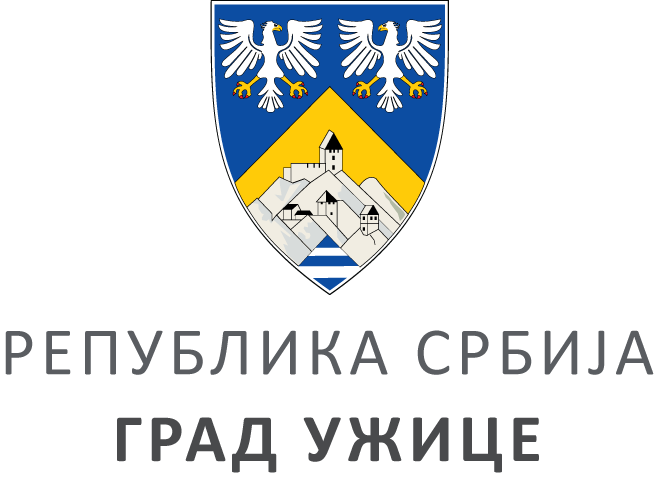 ГРАДСКА УПРАВА ЗА ИНФРАСТРУКТУРУ И РАЗВОЈГРАДСКА УПРАВА ЗА ИНФРАСТРУКТУРУ И РАЗВОЈГРАДСКА УПРАВА ЗА ИНФРАСТРУКТУРУ И РАЗВОЈГРАДСКА УПРАВА ЗА ИНФРАСТРУКТУРУ И РАЗВОЈVIII ББрој: 404-93/20ББрој: 404-93/20Датум:Датум:30.04.2020. године